Le dossier complet est à envoyer par mail au plus tard le 16/02/2024 à 12h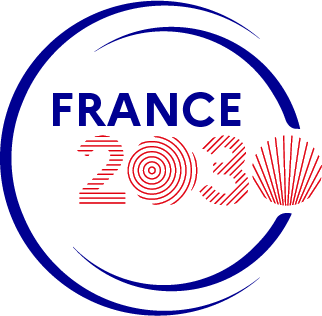 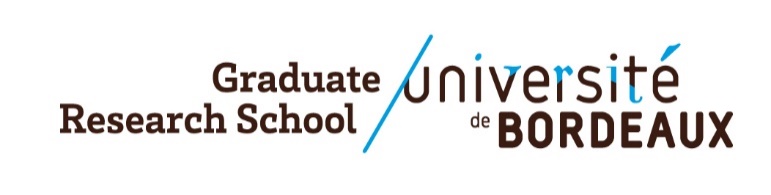 Application must be send by email by February 16, 2024, at 12:00pminternationalisation.doctorat@u-bordeaux.fr CV du candidat / CV of the candidate	 Lettre de soutien du directeur de thèse / Support letter of the thesis director 	 Lettre de soutien du responsable scientifique de la mobilité dans l’université partenaire précisant la période d’accueil Support invitation letter of the host supervisor in the partner university that specifies the mobility period Le cas échéant, justificatif d’un financement additionnel (bourse de mobilité autre)When applicable, proof of additional funding (other mobility grant)La candidature devra comporter les éléments suivants en français ou en anglaisMandatory documents, in French or English Dossier de candidature / Application formPIECES ANNEXES OBLIGATOIRES CONSTITUTIVES DU DOSSIER Mandatory supporting documentsPartenariat / PartnershipDécrivez la destination d’accueil, sa performance dans la discipline à l’échelle internationale à l’appui d’indicateurs significatifs et préciser si pertinentes les actions déjà menées conjointement ou en cours avec votre unité de recherche.  Cette partie doit permettre de caractériser le contexte du projet, la nature du partenariat, son niveau d’institutionnalisation, l’antériorité de la collaboration, l’amorçage de coopérations plus larges…Please describe the partner institution, its performance in the scientific area at the international level based on key indicators and when relevant, specify former and current joint actions with your research unit. This part should specify the framework of the project, the nature of the partnership, the level of institutionalization, the history of the partnership, the emergence of further cooperation. (1 page)Projet de mobilité / Mobility projectPréciser le contenu scientifique de la mobilité proposée, son objectif, le planning opérationnel au regard des apports scientifiques de chaque partie, les résultats attendus et leur impact dans la poursuite du partenariat. Specify the scientific content of the project, its objective(s), the operational schedule of the research activities considering the scientific expertise of each party, the expected results and impact for the continuity of the partnership. (1 page)Lettre de motivation / Cover letterExpliquer la plus-value apportée par votre projet de mobilité dans votre parcours doctoral et plus généralement comment cette mobilité s’inscrit dans votre projet de carrière.Explain the added-valued of the mobility for your doctorate and how this mobility fits in your career plan. (1 page)Ressources complémentaires / Additional fundingPrésentez ici les cofinancements / prises en charge envisagées (par les équipes / l’unité de recherche, candidatures auprès d’autres financeurs, etc…).Please detail here other funding options (additional funding by the participating labs / research teams, applications to other funding programs, etc.).